Общество с ограниченной ответственностью«Охтинский Механический Завод»Исх. №129 от 23.07.2018«Охтинский механический завод» специализируется на разработке и производстве новой дорожной и коммунальной технике — мусоровозы, илососные, вакуумные, каналопромывочные машины, комбинированные дорожные машины, мусоровозы, вакуумная подметально-уборочная техника, в связи с этим хотим Вам предложить вариант поставки илососной машины ГАЗ-САЗ-39014-12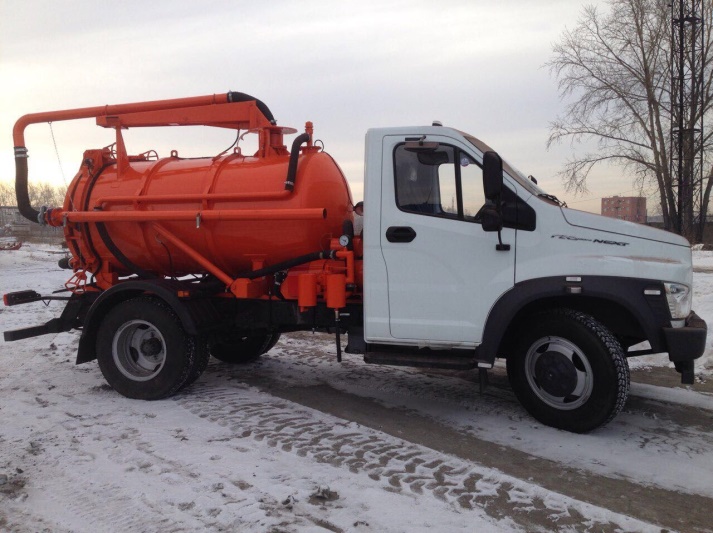 Технические характеристики:Стоимость илососной машины ГАЗ-САЗ-39014-12 с учетом доставка до Заказчика в г. Ставрополь составляет  3 495 000 рублей в т.ч. НДС 18%.Срок поставки 30 календарных дня.Стоимость илососной машины ГАЗ-САЗ-39014-12 с учетом доставка до Заказчика в г. Ставрополь составляет с насосом КО-510 и стрела (360 м3/ч, глубина очистки колодцев 5 метров) 2 895 000 рублей в т.ч. НДС 18%.Возможны любые доработки по желанию Заказчика.Техника новая, не бывшая в употреблении  2018 г.в.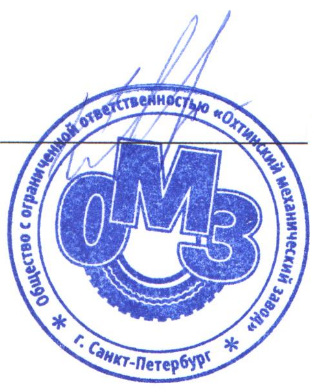  С Уважением,
 Генеральный директор                                /Кондратьев А.С./ Юридический адрес: 194292, г. Санкт-Петербург, проспект Культуры, дом 44, лит. А. Почтовый адрес: 194292, г. Санкт-Петербург, проспект Культуры, дом 44, лит. А, офис 415  ИНН 7802596687   КПП 780201001 ОГРН  1167847397794   ОКПО 05037172р/с 40702810655040009913 в ПАО СЕРБАНК к/с 30101810500000000653 БИК 044030653e-mail: omzspbzavod@mail.ruТехнические характеристикиПоказательБазовый автомобильГАЗ-C41R13Длина, мм6500Ширина, мм2400Высота, мм3100Полная масса, кг8700ПриводЗаднийКолесная формула4х2Мощность двигателя, кВт (л.с.)    109 (149)Экологический классЕвро-5Тип двигателядизельный, с турбонадувомОбъем цистерны, м34Глубина очищаемого колодца, м10Производительность вакуум-насоса DL-180, м3/час1050Время наполнения цистерны, минут1Два гидроцилиндра для подъема и опускания крышкиДва гидроцилиндра для подъема и опускания крышкиГидравлическая поворотная стрела, град240Длина резинометаллического рукава, мм1300Длина металлического рукава, мм3000Диаметр резинометаллического напорно-всасывающего рукава, мм100